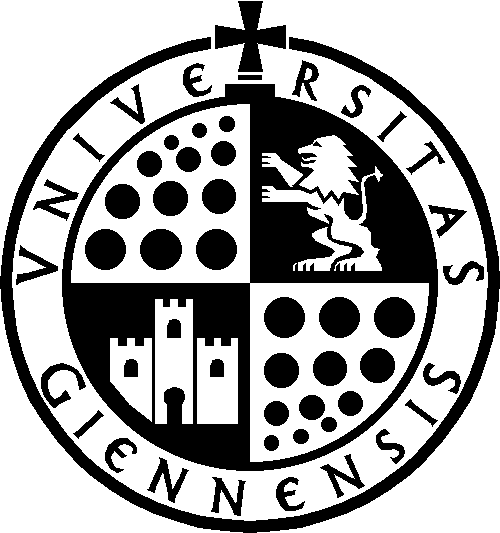 	PERSONAL DATUM 	Surnames:    Name:       	NIF:    Sex:  Man   Woman Date of birth:  Place of birth:               Province: 	Nationality: ADDRESS FOR COMMUNICATIONS   Street and nº: 	Town:  Postal Code: 	Phone: E- mail: 	ACADEMIC DATUM	¿UJA`s student?  Yes  No	Degree: 	PROFESSIONAL DATUM 	Profession: 		Company: 		Address of the company: 		REQUESTED ACTIVITY	Title of the activity: 		Jaén, a ______ de _____________ de 2018			Jaén, a _____de____________de 2018		   Administration						             Student